Проект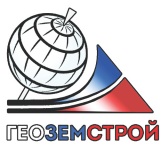 Общество с ограниченной ответственностью«ГЕОЗЕМСТРОЙ». Воронеж, ул. Ушинского, д. 4 аТел: (473)224-71-90, факс (473) 234-04-29E-mail: mail@geozemstroy.vrn.ruГЕНЕРАЛЬНЫЙ ПЛАН МУНИЦИПАЛЬНОГО ОБРАЗОВАНИЯ – ШУМЕРЛИНСКИЙ МУНИЦИПАЛЬНЫЙ ОКРУГ ЧУВАШСКОЙ РЕСПУБЛИКИПоложение о территориальном планировании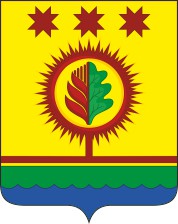 2022 годОбщество с ограниченной ответственностью«ГЕОЗЕМСТРОЙ «. Воронеж, ул. Ушинского, д. 4 аТел: (473)224-71-90, факс (473) 234-04-29E-mail: mail@geozemstroy.vrn.ruЗаказчик: Управление по благоустройству и развитию территорий администрации Шумерлинского муниципального округаМуниципальный контракт от 14.06.2022 г. № 0815500000522004104Инв. №_______Экз._______ГЕНЕРАЛЬНЫЙ ПЛАН МУНИЦИПАЛЬНОГО ОБРАЗОВАНИЯ – ШУМЕРЛИНСКИЙ МУНИЦИПАЛЬНЫЙ ОКРУГ ЧУВАШСКОЙ РЕСПУБЛИКИПоложение о территориальном планированииДиректор ООО «ГЕОЗЕМСТРОЙ»						Прилепин В. А.Начальник отдела градостроительстваи архитектуры									Поздоровкина Н. В.2022 годПеречень графических и текстовых материалов генерального плана Положение о территориальном планировании:Текстовые материалы – пояснительная записка. Графические материалы. Материалы по обоснованию генерального планаТекстовые материалы – пояснительная записка:Том I. Материалы по обоснованию генерального плана;Том II. Исходно-разрешительная документация.Графические материалы. ОглавлениеВведениеГенеральный план муниципального образования – Шумерлинский муниципальный округ Чувашской Республики разработан на основании муниципального контракта от 14.06.2022г. № 0815500000522004104 на разработку проекта генерального плана муниципального образования – Шумерлинский муниципальный округ Чувашской Республики, на основании следующих документов:Постановление главы Шумерлинского муниципального округа Чувашской Республики о подготовке проекта генерального плана Шумерлинского муниципального округа Чувашской Республики 16.03.2022 №1;Индивидуальная программа социально-экономического развития Чувашской Республики на 2020 - 2024 годы; от 03.2020 г № 865-р;Закон Чувашской Республики от 04.06.2007 г № 11 «О регулировании градостроительной деятельности в Чувашской Республике»;Градостроительный кодекс Российской Федерации от  № 190-ФЗ.СВЕДЕНИЯ О ВИДАХ, НАЗНАЧЕНИИ И НАИМЕНОВАНИЯХ ПЛАНИРУЕМЫХ ДЛЯ РАЗМЕЩЕНИЯ ОБЪЕКТОВ МЕСТНОГО ЗНАЧЕНИЯ ПОСЕЛЕНИЯ, ИХ ОСНОВНЫЕ ХАРАКТЕРИСТИКИ, ИХ МЕСТОПОЛОЖЕНИЕ, А ТАКЖЕ ХАРАКТЕРИСТИКИ ЗОН С ОСОБЫМИ УСЛОВИЯМИ ИСПОЛЬЗОВАНИЯ ТЕРРИТОРИЙПеречень объектов местного значения, размещаемых в пределах муниципального образования – Шумерлинский муниципальный округ Чувашской Республики сформирован на основании материалов по обоснованию внесения изменений в генеральный план, программ комплексного развития систем коммунальной инфраструктуры, действующих муниципальных программ и утвержденных проектов планировки. Сведения о характеристиках зон с особыми условиями использования территорий в случае, если установление таких зон требуется в соответствии с законодательством (разрешенные виды использования земельных участков в границах зоны. Запрещенные виды использования земельных участков в границах зоны), приведены в виде отсылочных норм на нормативные правовые акты, регулирующие вопросы установления тех или иных зон с особыми условиями использования территории.Величина радиуса зоны от границ земельного участка и ее площадь приведены в таблицах в случаях, если имеющиеся данные по характеристикам объекта позволяют однозначно судить о величине такого радиуса и площади.Планируемые для размещения на территории муниципального образования – Шумерлинский муниципальный округ Чувашской Республики объекты образования Планируемые для размещения на территории муниципального образования – Шумерлинский муниципальный округ Чувашской Республики объекты культурного обслуживания Планируемые для размещения на территории муниципального образования – Шумерлинский муниципальный округ Чувашской Республики объекты физической культуры и массового спорта местного значения Планируемые для размещения на территории муниципального образования – Шумерлинский муниципальный округ Чувашской Республики объекты в области водоснабжения Планируемые для размещения на территории муниципального образования – Шумерлинский муниципальный округ Чувашской Республики объекты в области водоотведения ПАРАМЕТРЫ ФУНКЦИОНАЛЬНЫХ ЗОН. СВЕДЕНИЯ О ПЛАНИРУЕМЫХ ДЛЯ РАЗМЕЩЕНИЯ В ФУНКЦИОНАЛЬНЫХ ЗОНАХ ОБЪЕКТАХ ФЕДЕРАЛЬНОГО ЗНАЧЕНИЯ, ОБЪЕКТАХ РЕГИОНАЛЬНОГО ЗНАЧЕНИЯ, ОБЪЕКТАХ МЕСТНОГО ЗНАЧЕНИЯ, ЗА ИСКЛЮЧЕНИЕМ ЛИНЕЙНЫХ ОБЪЕКТОВСтруктура функционального зонирования настоящего генерального плана определена в соответствии с Требованиями к описанию и отображению документов территориального планирования объектов федерального значения, объектов регионального значения, объектов местного значения, утвержденными приказом Министерства экономического развития Российской Федерации от  № 10 «Об утверждении Требований к описанию и отображению в документах территориального планирования объектов федерального значения, объектов регионального значения, объектов местного значения и о признании утратившим силу приказа Минэкономразвития России от № 793».Для функциональных зон установлены следующие параметры:1) максимально допустимый коэффициент плотности застройки зоны (за исключением зон инженерной и транспортной инфраструктур и зоны сельскохозяйственного использования из земель сельскохозяйственного назначения);2) максимальная и средняя этажность застройки зоны (за исключением зон инженерной и транспортной инфраструктур и зоны сельскохозяйственного использования из земель сельскохозяйственного назначения).Параметры функциональных зон, установленные в положении о территориальном планировании, могут быть применены при подготовке (внесении изменений) правил землепользования и застройки муниципального образования – Шумерлинский муниципальный округ.Приложение 1Сведения о планируемых для размещения на территории муниципального образования – Шумерлинский муниципальный округ объектах федерального значенияПриложение 2Сведения о планируемых для размещения на территории муниципального образования – Шумерлинский муниципальный округ объектах регионального значения№ п/пНаименованиеГрифЛистМасштаб карт, формат текста1Карта планируемого размещения объектов местного значения муниципального окурган/с1.1М 1:100002Карта границ населенных пунктов (в том числе границ образуемых населенных пунктов), входящих в состав муниципального окурган/с1.2М 1:100003Карта функциональных зон муниципального окурган/с1.3М 1:10000№ п/пНаименование документаГрифЛистМасштаб1Карта границ существующих населенных пунктов, входящих в состав муниципального окурган/с2.1М 1:100002Карта местоположение существующих и строящихся объектов местного значения муниципального окурган/с2.2М 1:100003Карта зон с особыми условиями использования территорий. н/с2.3М 1:100004Карта особо охраняемых природных территорий федерального, регионального, местного значения.Карта территории объектов культурного наследия.2.45Карта транспортной инфраструктурын/с2.5М 1:100006Карта инженерной инфраструктуры и инженерного благоустройства территориин/с2.6М 1:100007Карта территорий, подверженных риску возникновения чрезвычайных ситуаций природного и техногенного характеран/с2.7М 1:10000№ п/пНаименование объектаСтатусНазначениеОсновные характеристикиМестоположениеХарактеристика зон с особыми условиями использования территорий1детское дошкольное учреждениестроительстворазвитие сети образованияопределить проектомд. ШумерляНе устанавливается№ п/пНаименование объектаСтатусНазначениеОсновные характеристикиМестоположениеХарактеристика зон с особыми условиями использования территорий1дома культурыстроительстворазвитие сети культурного обслуживанияопределить проектомпос. Мыслец по ул. ВокзальнойНе устанавливается№ п/пНаименование объектаСтатусНазначениеОсновные характеристикиМестоположениеХарактеристика зон с особыми условиями использования территорий1спортивная площадкастроительстворазвитие сети физической культуры и спортад. Тарн-СирмаНе устанавливается2спортивная площадкастроительстворазвитие сети физической культуры и спортад. Вторые ЯлдрыНе устанавливается3спортивная площадкастроительстворазвитие сети физической культуры и спортад. КадеркиноНе устанавливается4спортивная площадкастроительстворазвитие сети физической культуры и спортад. ТугасыНе устанавливается5спортивная площадкастроительстворазвитие сети физической культуры и спортад. БреняшиНе устанавливается6спортивная площадкастроительстворазвитие сети физической культуры и спортад. СинькасыНе устанавливается7спортивная площадкастроительстворазвитие сети физической культуры и спортад. ПетропавловскНе устанавливается8спортивная площадкастроительстворазвитие сети физической культуры и спортад. МыслецНе устанавливается9спортивная площадкастроительстворазвитие сети физической культуры и спортапос. МыслецНе устанавливается10спортивная площадкастроительстворазвитие сети физической культуры и спортас. Большие АлгашиНе устанавливается11спортивная площадкастроительстворазвитие сети физической культуры и спортад. Чувашские АлгашиНе устанавливается12спортивная площадкастроительстворазвитие сети физической культуры и спортад. Верхняя КумашкаНе устанавливается13спортивная площадкастроительстворазвитие сети физической культуры и спортад. Лесные ТуваныНе устанавливается14спортивная площадкастроительстворазвитие сети физической культуры и спортаопределить проектомпос. Красный ОктябрьНе устанавливается№ п/пНаименование объектаСтатусНазначениеОсновные характеристикиМестоположениеХарактеристика зон с особыми условиями использования территорий1скважина(2 объекта)строительствообеспечение водоснабжением населенияопределить проектомп. Речнойсанитарной охраны источников водоснабжения и водопроводов питьевого назначения» п. 2.2: граница первого пояса зоны санитарной охраны принимается не менее  от водозабора при использовании защищенных подземных вод и на расстоянии не менее  – при использовании недостаточно защищенных подземных вод, границы второго и третьего поясовопределяются гидродинамическими расчетами2Водонапорная башнястроительствообеспечение водоснабжением населенияV=25м³, H=18мп. Речнойсанитарной охраны источников водоснабжения и водопроводов питьевого назначения» п. 2.2: граница первого пояса зоны санитарной охраны принимается не менее  от водозабора при использовании защищенных подземных вод и на расстоянии не менее  – при использовании недостаточно защищенных подземных вод, границы второго и третьего поясовопределяются гидродинамическими расчетами3Водопроводстроительствообеспечение водоснабжением населенияопределить проектомп. Речнойсанитарной охраны источников водоснабжения и водопроводов питьевого назначения» п. 2.2: граница первого пояса зоны санитарной охраны принимается не менее  от водозабора при использовании защищенных подземных вод и на расстоянии не менее  – при использовании недостаточно защищенных подземных вод, границы второго и третьего поясовопределяются гидродинамическими расчетами4скважинареконструкцияобеспечение водоснабжением населенияопределить проектомд. Чувашские Алгашисанитарной охраны источников водоснабжения и водопроводов питьевого назначения» п. 2.2: граница первого пояса зоны санитарной охраны принимается не менее  от водозабора при использовании защищенных подземных вод и на расстоянии не менее  – при использовании недостаточно защищенных подземных вод, границы второго и третьего поясовопределяются гидродинамическими расчетами5Водонапорная башняреконструкцияобеспечение водоснабжением населенияопределить проектомд. Чувашские Алгашисанитарной охраны источников водоснабжения и водопроводов питьевого назначения» п. 2.2: граница первого пояса зоны санитарной охраны принимается не менее  от водозабора при использовании защищенных подземных вод и на расстоянии не менее  – при использовании недостаточно защищенных подземных вод, границы второго и третьего поясовопределяются гидродинамическими расчетами6Водопроводстроительствообеспечение водоснабжением населенияопределить проектомд. Чувашские Алгаши по улицам Лесная, Бороваясанитарной охраны источников водоснабжения и водопроводов питьевого назначения» п. 2.2: граница первого пояса зоны санитарной охраны принимается не менее  от водозабора при использовании защищенных подземных вод и на расстоянии не менее  – при использовании недостаточно защищенных подземных вод, границы второго и третьего поясовопределяются гидродинамическими расчетами7скважина(2 объекта)строительствообеспечение водоснабжением населенияопределить проектомд. Яндашисанитарной охраны источников водоснабжения и водопроводов питьевого назначения» п. 2.2: граница первого пояса зоны санитарной охраны принимается не менее  от водозабора при использовании защищенных подземных вод и на расстоянии не менее  – при использовании недостаточно защищенных подземных вод, границы второго и третьего поясовопределяются гидродинамическими расчетами8Водонапорная башнястроительствообеспечение водоснабжением населенияопределить проектомд. Яндашисанитарной охраны источников водоснабжения и водопроводов питьевого назначения» п. 2.2: граница первого пояса зоны санитарной охраны принимается не менее  от водозабора при использовании защищенных подземных вод и на расстоянии не менее  – при использовании недостаточно защищенных подземных вод, границы второго и третьего поясовопределяются гидродинамическими расчетами9Водопроводстроительствообеспечение водоснабжением населенияопределить проектомд. Яндашисанитарной охраны источников водоснабжения и водопроводов питьевого назначения» п. 2.2: граница первого пояса зоны санитарной охраны принимается не менее  от водозабора при использовании защищенных подземных вод и на расстоянии не менее  – при использовании недостаточно защищенных подземных вод, границы второго и третьего поясовопределяются гидродинамическими расчетами10скважинастроительствообеспечение водоснабжением населенияопределить проектомс. Русские Алгаши по ул.Сосновкасанитарной охраны источников водоснабжения и водопроводов питьевого назначения» п. 2.2: граница первого пояса зоны санитарной охраны принимается не менее  от водозабора при использовании защищенных подземных вод и на расстоянии не менее  – при использовании недостаточно защищенных подземных вод, границы второго и третьего поясовопределяются гидродинамическими расчетами11Водонапорная башнястроительствообеспечение водоснабжением населенияопределить проектомс. Русские Алгаши по ул.Сосновкасанитарной охраны источников водоснабжения и водопроводов питьевого назначения» п. 2.2: граница первого пояса зоны санитарной охраны принимается не менее  от водозабора при использовании защищенных подземных вод и на расстоянии не менее  – при использовании недостаточно защищенных подземных вод, границы второго и третьего поясовопределяются гидродинамическими расчетами12водопроводстроительствообеспечение водоснабжением населенияопределить проектомс. Русские Алгаши по ул.Сосновкасанитарной охраны источников водоснабжения и водопроводов питьевого назначения» п. 2.2: граница первого пояса зоны санитарной охраны принимается не менее  от водозабора при использовании защищенных подземных вод и на расстоянии не менее  – при использовании недостаточно защищенных подземных вод, границы второго и третьего поясовопределяются гидродинамическими расчетами13водопроводстроительствообеспечение водоснабжением населенияопределить проектомд. Егоркинопо ул. Луначарского и ул. Ленинградскаясанитарной охраны источников водоснабжения и водопроводов питьевого назначения» п. 2.2: граница первого пояса зоны санитарной охраны принимается не менее  от водозабора при использовании защищенных подземных вод и на расстоянии не менее  – при использовании недостаточно защищенных подземных вод, границы второго и третьего поясовопределяются гидродинамическими расчетами14водопроводстроительствообеспечение водоснабжением населенияопределить проектомпо ул. 40 лет Победы в д. Егоркиносанитарной охраны источников водоснабжения и водопроводов питьевого назначения» п. 2.2: граница первого пояса зоны санитарной охраны принимается не менее  от водозабора при использовании защищенных подземных вод и на расстоянии не менее  – при использовании недостаточно защищенных подземных вод, границы второго и третьего поясовопределяются гидродинамическими расчетами15скважинастроительствообеспечение водоснабжением населенияопределить проектомд. Савадеркиносанитарной охраны источников водоснабжения и водопроводов питьевого назначения» п. 2.2: граница первого пояса зоны санитарной охраны принимается не менее  от водозабора при использовании защищенных подземных вод и на расстоянии не менее  – при использовании недостаточно защищенных подземных вод, границы второго и третьего поясовопределяются гидродинамическими расчетами16Водонапорная башнястроительствообеспечение водоснабжением населенияопределить проектомд. Савадеркиносанитарной охраны источников водоснабжения и водопроводов питьевого назначения» п. 2.2: граница первого пояса зоны санитарной охраны принимается не менее  от водозабора при использовании защищенных подземных вод и на расстоянии не менее  – при использовании недостаточно защищенных подземных вод, границы второго и третьего поясовопределяются гидродинамическими расчетами17водопроводстроительствообеспечение водоснабжением населенияопределить проектомд. Савадеркиносанитарной охраны источников водоснабжения и водопроводов питьевого назначения» п. 2.2: граница первого пояса зоны санитарной охраны принимается не менее  от водозабора при использовании защищенных подземных вод и на расстоянии не менее  – при использовании недостаточно защищенных подземных вод, границы второго и третьего поясовопределяются гидродинамическими расчетами18скважина(2 объекта)строительствообеспечение водоснабжением населенияопределить проектомд. Пояндайкиносанитарной охраны источников водоснабжения и водопроводов питьевого назначения» п. 2.2: граница первого пояса зоны санитарной охраны принимается не менее  от водозабора при использовании защищенных подземных вод и на расстоянии не менее  – при использовании недостаточно защищенных подземных вод, границы второго и третьего поясовопределяются гидродинамическими расчетами19Водонапорная башнястроительствообеспечение водоснабжением населенияопределить проектомд. Пояндайкиносанитарной охраны источников водоснабжения и водопроводов питьевого назначения» п. 2.2: граница первого пояса зоны санитарной охраны принимается не менее  от водозабора при использовании защищенных подземных вод и на расстоянии не менее  – при использовании недостаточно защищенных подземных вод, границы второго и третьего поясовопределяются гидродинамическими расчетами20водопроводстроительствообеспечение водоснабжением населенияопределить проектомд. Пояндайкиносанитарной охраны источников водоснабжения и водопроводов питьевого назначения» п. 2.2: граница первого пояса зоны санитарной охраны принимается не менее  от водозабора при использовании защищенных подземных вод и на расстоянии не менее  – при использовании недостаточно защищенных подземных вод, границы второго и третьего поясовопределяются гидродинамическими расчетами21скважина(2 объекта)строительствообеспечение водоснабжением населенияопределить проектомп. Красный Октябрьсанитарной охраны источников водоснабжения и водопроводов питьевого назначения» п. 2.2: граница первого пояса зоны санитарной охраны принимается не менее  от водозабора при использовании защищенных подземных вод и на расстоянии не менее  – при использовании недостаточно защищенных подземных вод, границы второго и третьего поясовопределяются гидродинамическими расчетами22Водонапорная башнястроительствообеспечение водоснабжением населенияопределить проектомп. Красный Октябрьсанитарной охраны источников водоснабжения и водопроводов питьевого назначения» п. 2.2: граница первого пояса зоны санитарной охраны принимается не менее  от водозабора при использовании защищенных подземных вод и на расстоянии не менее  – при использовании недостаточно защищенных подземных вод, границы второго и третьего поясовопределяются гидродинамическими расчетами23водопроводстроительствообеспечение водоснабжением населенияопределить проектомп. Красный Октябрьсанитарной охраны источников водоснабжения и водопроводов питьевого назначения» п. 2.2: граница первого пояса зоны санитарной охраны принимается не менее  от водозабора при использовании защищенных подземных вод и на расстоянии не менее  – при использовании недостаточно защищенных подземных вод, границы второго и третьего поясовопределяются гидродинамическими расчетами24скважинастроительствообеспечение водоснабжением населенияопределить проектомп. Красный Октябрьсанитарной охраны источников водоснабжения и водопроводов питьевого назначения» п. 2.2: граница первого пояса зоны санитарной охраны принимается не менее  от водозабора при использовании защищенных подземных вод и на расстоянии не менее  – при использовании недостаточно защищенных подземных вод, границы второго и третьего поясовопределяются гидродинамическими расчетами25Водонапорная башнястроительствообеспечение водоснабжением населенияопределить проектомв южной части п. Красный Октябрьсанитарной охраны источников водоснабжения и водопроводов питьевого назначения» п. 2.2: граница первого пояса зоны санитарной охраны принимается не менее  от водозабора при использовании защищенных подземных вод и на расстоянии не менее  – при использовании недостаточно защищенных подземных вод, границы второго и третьего поясовопределяются гидродинамическими расчетами26водопроводстроительствообеспечение водоснабжением населенияопределить проектомп. Красный Октябрьсанитарной охраны источников водоснабжения и водопроводов питьевого назначения» п. 2.2: граница первого пояса зоны санитарной охраны принимается не менее  от водозабора при использовании защищенных подземных вод и на расстоянии не менее  – при использовании недостаточно защищенных подземных вод, границы второго и третьего поясовопределяются гидродинамическими расчетами27скважинастроительствообеспечение водоснабжением населенияопределить проектомд. Бреняшисанитарной охраны источников водоснабжения и водопроводов питьевого назначения» п. 2.2: граница первого пояса зоны санитарной охраны принимается не менее  от водозабора при использовании защищенных подземных вод и на расстоянии не менее  – при использовании недостаточно защищенных подземных вод, границы второго и третьего поясовопределяются гидродинамическими расчетами28водонапорная башнястроительствообеспечение водоснабжением населенияопределить проектомд. Бреняшисанитарной охраны источников водоснабжения и водопроводов питьевого назначения» п. 2.2: граница первого пояса зоны санитарной охраны принимается не менее  от водозабора при использовании защищенных подземных вод и на расстоянии не менее  – при использовании недостаточно защищенных подземных вод, границы второго и третьего поясовопределяются гидродинамическими расчетами29водопроводстроительствообеспечение водоснабжением населенияопределить проектомд. Бреняшисанитарной охраны источников водоснабжения и водопроводов питьевого назначения» п. 2.2: граница первого пояса зоны санитарной охраны принимается не менее  от водозабора при использовании защищенных подземных вод и на расстоянии не менее  – при использовании недостаточно защищенных подземных вод, границы второго и третьего поясовопределяются гидродинамическими расчетами30скважинастроительствообеспечение водоснабжением населенияопределить проектомд. Торханы по ул. Пролетарская санитарной охраны источников водоснабжения и водопроводов питьевого назначения» п. 2.2: граница первого пояса зоны санитарной охраны принимается не менее  от водозабора при использовании защищенных подземных вод и на расстоянии не менее  – при использовании недостаточно защищенных подземных вод, границы второго и третьего поясовопределяются гидродинамическими расчетами31водонапорная башнястроительствообеспечение водоснабжением населенияопределить проектомд. Торханысанитарной охраны источников водоснабжения и водопроводов питьевого назначения» п. 2.2: граница первого пояса зоны санитарной охраны принимается не менее  от водозабора при использовании защищенных подземных вод и на расстоянии не менее  – при использовании недостаточно защищенных подземных вод, границы второго и третьего поясовопределяются гидродинамическими расчетами32водопроводстроительствообеспечение водоснабжением населенияопределить проектомд. Торханы по ул. Пролетарскаясанитарной охраны источников водоснабжения и водопроводов питьевого назначения» п. 2.2: граница первого пояса зоны санитарной охраны принимается не менее  от водозабора при использовании защищенных подземных вод и на расстоянии не менее  – при использовании недостаточно защищенных подземных вод, границы второго и третьего поясовопределяются гидродинамическими расчетами33скважинастроительствообеспечение водоснабжением населенияопределить проектомд. Мыслецсанитарной охраны источников водоснабжения и водопроводов питьевого назначения» п. 2.2: граница первого пояса зоны санитарной охраны принимается не менее  от водозабора при использовании защищенных подземных вод и на расстоянии не менее  – при использовании недостаточно защищенных подземных вод, границы второго и третьего поясовопределяются гидродинамическими расчетами34водонапорная башнястроительствообеспечение водоснабжением населенияопределить проектомд. Мыслецсанитарной охраны источников водоснабжения и водопроводов питьевого назначения» п. 2.2: граница первого пояса зоны санитарной охраны принимается не менее  от водозабора при использовании защищенных подземных вод и на расстоянии не менее  – при использовании недостаточно защищенных подземных вод, границы второго и третьего поясовопределяются гидродинамическими расчетами35водопроводстроительствообеспечение водоснабжением населенияопределить проектомд. Мыслецсанитарной охраны источников водоснабжения и водопроводов питьевого назначения» п. 2.2: граница первого пояса зоны санитарной охраны принимается не менее  от водозабора при использовании защищенных подземных вод и на расстоянии не менее  – при использовании недостаточно защищенных подземных вод, границы второго и третьего поясовопределяются гидродинамическими расчетами36скважинастроительствообеспечение водоснабжением населенияопределить проектомд. Тугасысанитарной охраны источников водоснабжения и водопроводов питьевого назначения» п. 2.2: граница первого пояса зоны санитарной охраны принимается не менее  от водозабора при использовании защищенных подземных вод и на расстоянии не менее  – при использовании недостаточно защищенных подземных вод, границы второго и третьего поясовопределяются гидродинамическими расчетами37водонапорная башнястроительствообеспечение водоснабжением населенияопределить проектомд. Тугасысанитарной охраны источников водоснабжения и водопроводов питьевого назначения» п. 2.2: граница первого пояса зоны санитарной охраны принимается не менее  от водозабора при использовании защищенных подземных вод и на расстоянии не менее  – при использовании недостаточно защищенных подземных вод, границы второго и третьего поясовопределяются гидродинамическими расчетами38водопроводстроительствообеспечение водоснабжением населенияопределить проектомд. Тугасысанитарной охраны источников водоснабжения и водопроводов питьевого назначения» п. 2.2: граница первого пояса зоны санитарной охраны принимается не менее  от водозабора при использовании защищенных подземных вод и на расстоянии не менее  – при использовании недостаточно защищенных подземных вод, границы второго и третьего поясовопределяются гидродинамическими расчетами39скважинастроительствообеспечение водоснабжением населенияопределить проектомд. Пилешкасысанитарной охраны источников водоснабжения и водопроводов питьевого назначения» п. 2.2: граница первого пояса зоны санитарной охраны принимается не менее  от водозабора при использовании защищенных подземных вод и на расстоянии не менее  – при использовании недостаточно защищенных подземных вод, границы второго и третьего поясовопределяются гидродинамическими расчетами40водонапорная башнястроительствообеспечение водоснабжением населенияопределить проектомд. Пилешкасысанитарной охраны источников водоснабжения и водопроводов питьевого назначения» п. 2.2: граница первого пояса зоны санитарной охраны принимается не менее  от водозабора при использовании защищенных подземных вод и на расстоянии не менее  – при использовании недостаточно защищенных подземных вод, границы второго и третьего поясовопределяются гидродинамическими расчетами41водопроводстроительствообеспечение водоснабжением населенияопределить проектомд. Пилешкасысанитарной охраны источников водоснабжения и водопроводов питьевого назначения» п. 2.2: граница первого пояса зоны санитарной охраны принимается не менее  от водозабора при использовании защищенных подземных вод и на расстоянии не менее  – при использовании недостаточно защищенных подземных вод, границы второго и третьего поясовопределяются гидродинамическими расчетами42скважинастроительствообеспечение водоснабжением населенияопределить проектомс. Русские Алгаши по ул. Октябрьскаясанитарной охраны источников водоснабжения и водопроводов питьевого назначения» п. 2.2: граница первого пояса зоны санитарной охраны принимается не менее  от водозабора при использовании защищенных подземных вод и на расстоянии не менее  – при использовании недостаточно защищенных подземных вод, границы второго и третьего поясовопределяются гидродинамическими расчетами№ п/пНаименование объектаСтатусНазначениеОсновные характеристикиМестоположениеХарактеристика зон с особыми условиями использования территорий1КОСстроительствообеспечение водоотведенияопределить проектомс. Русские АлгашиСанПиН 2.2.1/2.1.1.1200-03 «Санитарно-защитные зоны и санитарная классификация предприятий, сооружений и иных объектов» таблица 7.1.2: радиус 2хозяйственно-бытовой канализациистроительствообеспечение водоотведенияопределить проектомс. Русские АлгашиСанПиН 2.2.1/2.1.1.1200-03 «Санитарно-защитные зоны и санитарная классификация предприятий, сооружений и иных объектов» таблица 7.1.2: радиус 3хозяйственно-бытовой канализациистроительствообеспечение водоотведенияопределить проектомс. Русские АлгашиСанПиН 2.2.1/2.1.1.1200-03 «Санитарно-защитные зоны и санитарная классификация предприятий, сооружений и иных объектов» таблица 7.1.2: радиус 4КОСстроительствообеспечение водоотведенияопределить проектомс. Руские Алгаши ул. Октябрьской  СанПиН 2.2.1/2.1.1.1200-03 «Санитарно-защитные зоны и санитарная классификация предприятий, сооружений и иных объектов» таблица 7.1.2: радиус № п/пФункциональные зоныПараметрыСведения о планируемых для размещения объектах федерального значения, объектах регионального значения, объектах местного значения, за исключением линейных объектов1Жилая зона, в том числе:1.1зона застройки малоэтажными жилыми домамиМаксимальная этажность – 4 этажа включая мансардный, для блокированной жилой застройки – 3 этажа;Средняя этажность – 2 этажаКоэффициент застройки – 0,4Коэффициент плотности застройки – 0,8.1.2зона застройки индивидуальными жилыми домамиМаксимальная этажность – 3 этажа,Средняя этажность – 2 этажаКоэффициент застройки – 0,2Коэффициент плотности застройки – 0,4.2Общественно-деловая зона, в том числе:2.1многофункциональная общественно-деловая зонаМаксимальная этажность зданий – 3 этажей;Средняя этажность – 2 этажаКоэффициент застройки – 1,0Коэффициент плотности застройки –3,0.2.2зона специализированной общественной застройкимаксимальная этажность зданий – 3 этажей;Средняя этажность – 2 этажаКоэффициент застройки – 0,8Коэффициент плотности застройки – 2,4Объекты регионального значения:строительство фельдшерско-акушерского пункта в пос. Кабановостроительство спортивной площадки с футбольным полемпри МАУ ДО «Спортивная школа им. В.Н. Ядры» Шумерлинского района.Объекты местного значения поселения:строительство детского дошкольного учреждения в д. Шумерлястроительство дома культуры в пос. Мыслец по ул. Вокзальной;строительство спортивной площадки площадью 400 м2 в д. Тарн-Сирма;строительство спортивной площадки площадью 400 м2 в д. Вторые Ялдры;строительство спортивной площадки площадью 400 м2 в д. Кадеркино;строительство спортивной площадки площадью 400 м2 в д. Тугасы;строительство спортивной площадки площадью 400 м2 в д. Бреняши.строительство спортивной площадки площадью 400 м2 в д. Синькасыстроительство спортивной площадки площадью 400 м2 в д. Петропавловскстроительство спортивной площадки площадью 400 м2 в д. Мыслецстроительство спортивной площадки площадью 400 м2 в пос. Мыслецстроительство спортивной площадки площадью 400 м2 в с. Большие Алгашистроительство спортивной площадки площадью 400 м2 в д. Чувашские Алгашистроительство спортивной площадки площадью 400 м2 в д. Верхняя Кумашкастроительство спортивной площадки площадью 400 м2 в д. Лесные Туваны.строительство спортивной площадки в пос. Красный Октябрь.3Производственная зона, в том числе:3.1производственная зонаМаксимальная этажность зданий – 3 этажа.Средняя этажность – не установлена.Минимальная этажность – 1 этаж.Коэффициент застройки – 0,8Коэффициент плотности застройки – 2,4.коммунально-складская зонамаксимальная этажность зданий – не установлена;средняя этажность – не установлена;Коэффициент застройки – 0,6Коэффициент плотности застройки – 1,8.4Зона инженерной инфраструктурыПараметры зоны инженерной инфраструктуры не установлены.Объекты местного значения поселения:две артезианские скважины в п. Речной, в п. Речной устройство водонапорной башни пробурить вторую артезианскую скважину в д. Чувашские Алгаши.В д. Чувашские Алгаши устройство водонапорной башни Пробурить две артезианские скважины в д. Яндаши, В д. Яндаши водонапорной башни Пробурить одну артезианскую скважину в с. Русские Алгаши по ул.Сосновка.В с. Русские Алгаши по ул.Сосновка устройство водонапорной башни Пробурить одну артезианскую скважину в д. Савадеркино.В д. Савадеркино устройство водонапорной башни Пробурить две артезианские скважины в д. Пояндайкино, В д. Пояндайкино устройство водонапорной башни Пробурить две артезианские скважины в п. Красный ОктябрьВ п. Красный Октябрь устройство водонапорной башни Пробурить вторую артезианскую скважину в южной части п. Красный Октябрь.В южной части п. Красный Октябрь устройство водонапорной башни Пробурить вторую артезианскую скважину в д. Бреняши.В д. Бреняши устройство водонапорной башни Пробурить артезианскую скважину по ул. Пролетарская в д. Торханы.В д. Торханы устройство водонапорной башни Пробурить одну артезианскую скважину в д. Мыслец.В д. Мыслец устройство водонапорной башни Пробурить одну артезианскую скважину в д. Тугасы.В д. Тугасы устройство водонапорной башни Пробурить одну артезианскую скважину в д. Пилешкасы;В д. Пилешкасы устройство водонапорной башни Строительство артазеанской скважины в с. Русские Алгаши по ул. ОктябрьскаяСтроительство КОС с. Русские Алгаши;Строительство канализационных очистных сооружений по ул. Октябрьской в с. Руские Алгаши5Зона транспортной инфраструктурыПараметры зоны инженерной инфраструктуры не установлены.6Зона сельскохозяйственного использованияв том числе:6.1зона сельскохозяйственного использованияПараметры зоны не установлены.6.2производственная зона сельскохозяйственных предприятийПредельно допустимая этажность – 3 этажа.Максимальный процент застройки – 40 %.6.3зона садоводческих и огороднических некоммерческих объединений гражданПредельно допустимая этажность – 3 этажа.Максимально допустимая высота здания (сооружения) (до конька крыши) – .Максимальный процент застройки – 40 %.7Рекреационная зона, в том числе:7.1зона озелененных территорий общего пользования (лесопарки, парки, сады, скверы, бульвары, городские леса)Емкость территории – 12 м2/чел.7.2зона отдыхапредельная этажность основных и вспомогательных зданий – до 4 этажей, включая мансардный; коэффициент плотности застройки – 0,8.8Зона специального назначения, в том числе:8.1зона кладбищПараметры зоны кладбищ не установлены.9Зона складирования и захоронения отходов Параметры зоны складирования и захоронения отходов не установлены.Объекты регионального значения:строительство мусороперегрузочной площадки с предварительной сортировкой 30000 тонн/год в д. Шумерля10Зона режимных территорийПараметры зоны режимных территорий не установлены.11Зона лесовПараметры зоны лесов не установлены.№ п/пНаименование объектаНаименование объектаНазначение объектаНаименование мероприятияКраткая характеристика объекта, протяженность, км/категорияКраткая характеристика объекта, протяженность, км/категорияМестоположение планируемого объекта1Скоростная автомобильная дорога М-12 Москва - Нижний Новгород – Казань строительство скоростной автомобильной дороги, категория IБ, с 4 - 6 полосами движения с последующей эксплуатацией на платной основеСтроящаяся скоростная автомобильная дорогаСтроящаяся скоростная автомобильная дорогаСтроительство скоростной автомобильной дороги Москва – Нижний Новгород – Казань. Строительство скоростной автомобильной дороги Москва – Нижний Новгород – Казань, 6 этап км 454 – км 586, Нижегородская область, Чувашская Республика (от пересечения с автомобильной дорогой регионального значения 22К-0162 «Работки – Порецкое» до пересечения с автомобильной дорогой федерального значения А-151 «Цивильск – Ульяновск»).6 этап км 454 – км 586Шумерлинский муниципальный округШумерлинский муниципальный округ№ п/пНаименование объектаНаименование объектаНазначение объектаНаименование мероприятияКраткая характеристика объекта, протяженность, км/категорияКраткая характеристика объекта, протяженность, км/категорияМестоположение планируемого объектаЗоны с особыми условиями использования территории1Автомобильная дорога в обход г. Шумерля автотранспортное обслуживание территорииавтотранспортное обслуживание территориистроительство автомобильной дороги в обход г. Шумерля (участки автомобильных дорог Чебоксары – Сурское (до границы Ульяновской области) и «Сура»)9,0 км/ IIIШумерлинский муниципальный округ, административно-территориальная единица Шумерлинское сельское поселение, административно-территориальная единица Торханское сельское поселениеШумерлинский муниципальный округ, административно-территориальная единица Шумерлинское сельское поселение, административно-территориальная единица Торханское сельское поселениепридорожные полосы автомобильных дорог – 50 м2Газопровод межпоселковыйгазоснабжение населенных пунктов Шумерлинского муниципального округагазоснабжение населенных пунктов Шумерлинского муниципального округастроительство межпоселкового газопровода28 кмШумерлинский муниципальный округШумерлинский муниципальный округохранная зона трубопроводов (газопроводов)3Фельдшерско-акушерский пунктоказание доврачебной первичной медико-санитарной помощи населениюоказание доврачебной первичной медико-санитарной помощи населениюстроительствопо заданию на проектированиеШумерлинский муниципальный округ, административно-территориальная единица Большеалгашинское сельское поселение, пос. КабановоШумерлинский муниципальный округ, административно-территориальная единица Большеалгашинское сельское поселение, пос. Кабановоне устанавливаются4Канализация самотечнаяповышение эффективности и надежности функционирования систем водоотведения и очистки сточных водповышение эффективности и надежности функционирования систем водоотведения и очистки сточных водстроительство наружных сетей канализации жилого микрорайона с малоэтажными и коттеджного типа домами ул. Благовещенская в д. Шумерля Шумерлинского муниципального округа по заданию на проектированиеШумерлинский муниципальный округ, административно-территориальная единица Шумерлинское сельское поселение, д. Шумерля (ул. Благовещенская)Шумерлинский муниципальный округ, административно-территориальная единица Шумерлинское сельское поселение, д. Шумерля (ул. Благовещенская)санитарно-защитная зона5Мусороперегрузочная площадка с предварительной сортировкойнакопление, хранение сортировка отходовнакопление, хранение сортировка отходовстроительство 30000 тонн/годШумерлинский муниципальный округ, административно-территориальная единица Шумерлинское сельское поселение, д. ШумерляШумерлинский муниципальный округ, административно-территориальная единица Шумерлинское сельское поселение, д. Шумерлясанитарно-защитная зона6Мостовое сооружение 